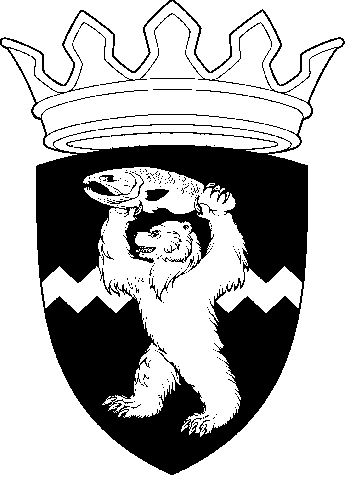 РОССИЙСКАЯ ФЕДЕРАЦИЯКАМЧАТСКИЙ КРАЙЕЛИЗОВСКИЙ МУНИЦИПАЛЬНЫЙ РАЙОНДУМА ЕЛИЗОВСКОГО МУНИЦИПАЛЬНОГО РАЙОНАР Е Ш Е Н И Е 22 мая 2019 г.  №  1283	г. Елизово87 (внеочередная) сессия О принятии нормативного  правового акта «О внесении изменений в отдельные нормативные правовые акты Елизовского муниципального района»Рассмотрев внесенный постоянным комитетом Думы Елизовского муниципального района по местному самоуправлению, муниципальной собственности, архитектуре и строительству проект нормативного правового акта «О внесении изменений в отдельные нормативные правовые акты Елизовского муниципального района», руководствуясь Федеральным законом от 06.10.2003 № 131-ФЗ «Об общих принципах организации местного самоуправления в Российской Федерации», Дума Елизовского муниципального района РЕШИЛА:1.  Принять нормативный правовой акт «О внесении изменений в отдельные нормативные правовые акты Елизовского муниципального района». 2. Направить нормативный правовой акт, принятый настоящим Решением, Главе Елизовского муниципального района для подписания и опубликования (обнародования) в установленном порядке.  3. Настоящее Решение вступает в силу с момента его принятия.Председатель Думы Елизовского муниципального района                                    А.А. ШергальдинРОССИЙСКАЯ ФЕДЕРАЦИЯКАМЧАТСКИЙ КРАЙЕЛИЗОВСКИЙ МУНИЦИПАЛЬНЫЙ РАЙОНДУМА ЕЛИЗОВСКОГО МУНИЦИПАЛЬНОГО РАЙОНАНОРМАТИВНЫЙ ПРАВОВОЙ АКТО внесении изменений в отдельные нормативные правовые акты Елизовского муниципального районаПринят Решением Думы Елизовского муниципального района от 22.05.2019 № 1283            Статья 1.Внести изменения  в нормативные правовые акты :от 16.03.2016 № 242 «О внесении изменений в Положение «О гарантиях и компенсациях для лиц, работающих в муниципальных организациях, финансируемых из бюджета Елизовского муниципального района», утвержденного решением Думы Елизовского муниципального района от 21.05.2013 №412 (с изменениями);от 15.02.2017 № 286 «О внесении изменений в Положение «О гарантиях и компенсациях для лиц, работающих в муниципальных организациях, финансируемых из бюджета Елизовского муниципального района»; от 09.04.2019 № 114 «О внесении изменений в Положение «О гарантиях и компенсациях для лиц, работающих в муниципальных организациях, финансируемых из бюджета Елизовского муниципального района»,          заменив в наименовании и по всему тексту слово «организация» на слово «учреждение» в соответствующих падежах.Статья 2. Настоящий нормативный правовой акт вступает в силу после его официального опубликования (обнародования).Действие положений пункта 1) статьи 1 распространяется на правоотношения, возникшие с 24.03.2016; пункта 2) статьи 1 с 23.02.2017; пункта 3) статьи 1 с 11.04.2019.Глава Елизовскогомуниципального района                                                         Р.С. ВасилевскийОт 23.05.2019№ 121